VIEW of IRAN (ISLAMIC REPUBLIC OF) on the
 joint announcement made by satrc members for the adoption of 700 mhz band planBackgroundInternational Mobile Telecommunications (IMT) was introduced by WRC-2000, through identification of IMT in new S5.317A and modified S5.316 footnotes to Article 5 in the Radio Regulations. The relevant Resolution 224 (WRC-2000), at that time, nominated the frequency band 806-960 MHz for evolution of first- and second generation mobile systems to IMT-2000.  Then, in WRC-2012, No. 5.317A and corresponding Resolution 224 were modified in which the identified frequency range for IMT-2000 was extended to the frequency band 698-960 MHz in Region 2 and the band 790-960 MHz in Regions 1 and 3. The applicable frequency arrangement schemes are addressed in ITU Recommendation M.1036-4(WRC-2012).For the Region 1 (except Mongolia) countries and I.R. of IRAN, based on GE06 Agreement, which governs the use of frequencies by the analog and digital TV and sound broadcasting service and other primary terrestrial services in the frequency bands 174-230 MHz and 470-862 MHz, members are pledged to switch from analogue to Digital until 17 June 2015 at 00:01 hours UTC. The agreement also contains frequency assignment and frequency allotment plans for the digital broadcasting service (television and sound), the analogue television plan applicable in the transition period.Due to higher spectrum efficiency of digital broadcasting, by the complete switch off of analog broadcasting, a big part of frequency range 470-862 MHz would be released from broadcasting service. The first digital dividend denoted to release of frequency band 790-862 MHz during WRC-12, the second frequency dividend imposed to frequency range 470-862 MHz in the frequency band 694/698-790 MHz which is still under process by ITU. It worth to note that, since the term “Digital Dividend” is a commercial term and level of gained advantage is a national issue, there was a long discussion in January 2014 meeting of ITU-R Working Party 1B (ITU-R WP1B) on new replacement to this term to reflect the “spectrum efficiency in VHF and UHF bands.”This document would be considered State of switch over to Digital broadcasting in Iran and why Iran cannot follow APT plan, also the use of the term's “announcement” in APT. State of switch over to Digital broadcastingTransition from analogue broadcasting to digital broadcasting is performing smoothly in I.R. of IRAN. It started from big cities as well as cities near to border in south and coast of Persian Gulf. Currently both analog broadcasting and digital broadcasting are on the air in many cities. Although, above activity is running without stop, however it is difficult to announce a specific termination date. However, there is expectation for release of frequency band 790-862 MHz. As a regulatory force, this administration outlined two footnotes in national frequency allocations table to force switch off any broadcasting station before 17 June 2015 (including analog and digital) in the frequency band 790-862 MHz (IRN5) and to do same in 694-862 MHz two years latter (IRN4).View on joint announcementAWG has introduced “APT 700 Plan” which uses frequency range 694-862 MHz for IMT. “APT 700 Plan” would be implemented, if both of the frequency bands 694-790 MHz and 790-862 MHz simultaneously released from broadcasting service. It is noteworthy that many countries could not release both of the frequency bands 694-790 MHz and 790-862 MHz simultaneously from broadcasting service. As a result they could not follow “APT 700 Plan.Meanwhile at the 14th South Asian Telecommunication Regulators’ Council Meeting has used the format of “joint announcement.”After carefully examination of APT constitution, it appears to us that there is no mention of the term “joint announcement”. We therefore need to seek clarification from APT what is the state of joint “announcement.”	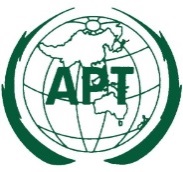 ASIA-PACIFIC TELECOMMUNITYASIA-PACIFIC TELECOMMUNITY2nd Meeting of SATRC Working Group on Spectrum in SAP-IVDocumentWGSPEC-02/INP-0811-12 March 2014, Tehran, Iran11 March 2014